OSNOVNA ŠOLA IVANA GROHARJA ŠKOFJA LOKA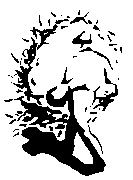 PODLUBNIK 1    4220 ŠKOFJA LOKA    TEL.: (04) 506 11 13  FAKS (04) 512 51 41e-pošta: os.ivanagroharja@guest.arnes.si   spletna stran: http://www.groharca.si/VLOGA ZA SPREMEMBO IZBIRE NEOBVEZNEGA IZBIRNEGA PREDMETASpremembe glede izbire neobveznega izbirnega predmeta so možne  do 10. septembra tekočega šolskega leta, vendar le, če skupine niso zasedene oz. se ne zmanjša število skupin posameznega izbirnega predmeta in če to dopušča učenčev urnik. Starši/skrbniki učenca ____________________________  iz  ___________ razreda/oddelka, predlagamo spremembo izbire neobveznega izbirnega predmeta:izbrani in dodeljeni neobvezni izbirni predmet______________________________________ želim zamenjati za __________________________________________________________.Škofja Loka,  __________________				     Podpis staršev oz. skrbnikov:__________________________